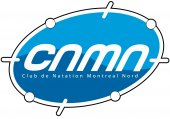 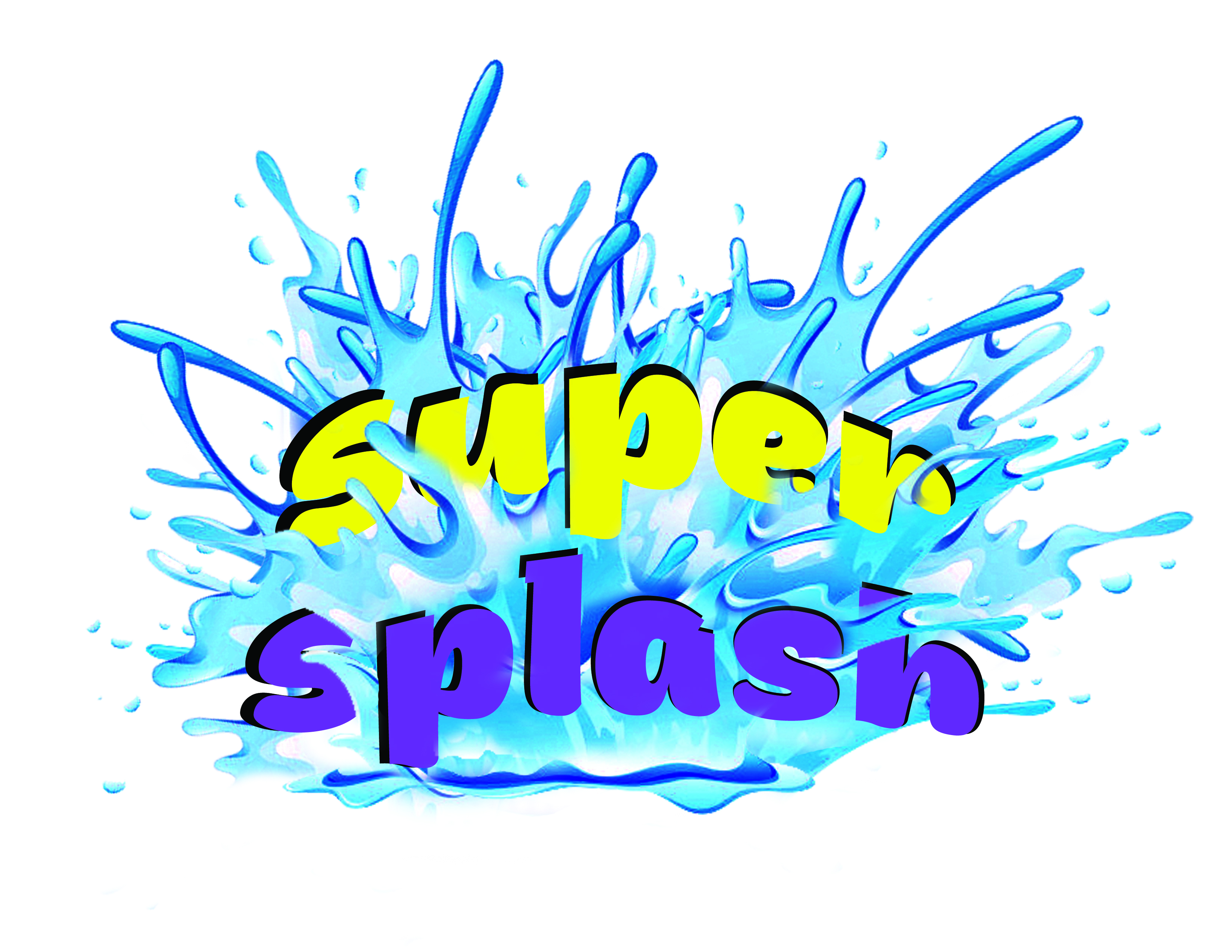 9 et 10 juin 2018Piscine Henri-Bourassa Date de la compétition : Samedi 9 juin et dimanche 10 juin 2018. Admissibilité :Tous les nageurs inscrits compétitif à la FNQ ou à leur fédération respective.Affiliation des nageurs :Tous les nageurs doivent être affiliés.Directeur de rencontre : Francine Grondin Courriel : francine.grondin.natation@hotmail.comResponsable des inscriptions : Francine Grondin Courriel : francine.grondin.natation@hotmail.comResponsable des Officiels : Stéphanie NoletCourriel : snolet1977@gmail.comAdresse de la piscine : Piscine Henri-Bourassa12005, rue LaurierMontréal-Nord514.328.4171Installations : Bassin de 6 couloirs, 25 mètres Câbles anti-vagues; Vestiaires Gradins de 240 placesSystème de chronométrage : Système de chronométrage Ares 21 avec plaques de touches et tableau d'affichage 6 lignes. Sanction : La rencontre est sanctionnée par la Fédération de natation du Québec. Règlements de sécurité : Les nageurs et les entraîneurs devront respecter les règlements de sécurité de la Fédération de natation du Québec. Lors de l’échauffement, l’entrée à l’eau devra se faire les pieds devant, le nageur se laissant glisser le long de mur. Aucun plongeon ou saut ne sera toléré. La nageuse ou le nageur pris en défaut sera automatiquement retiré de sa première nage. https://www.swimming.ca/content/uploads/2015/06/procedures-de-securite-pourlechauffement-en-competition-de-natation-canada-26-septembre-2016.pdf Catégories : Le groupe d’âge du nageur est déterminé par l’âge du nageur à la première journée de la compétition : samedi le 9 juin 20188 ans et moins9-10 ans11-12 ans13-14 ans15 ans et plusDéroulement :Toutes les épreuves 10 ans et moins se nagent senior et mixte.  Les épreuves 11 ans et plus se nagent senior et mixte.  Les résultats seront affichés par groupes d’âges et par sexe.Nombre d’épreuves : 3 épreuves individuelles maximum par jour.Le nageur peut participer à toutes les épreuves de relaisFrais d’inscription :                                                                                                                                                      5$ par nageur frais fixes de participation de la FNQ.                                                                               8$ par épreuves individuelles                                                                                                                                    10$ par équipe de relais                                                                                                                              Les chèques doivent être faits à l’ordre du CNMN.                                                                                       Les frais d’inscription ne sont pas remboursables. Inscriptions :                                                                                                                          Le fichier d’inscription Lenex est disponible sur le site de SNC à l’adresse suivante : https://swimming.ca/fr/evenements-resultats/rencontres-a-venir-en-cours/.Les inscriptions doivent être envoyées sur Swim meet accompagnées du fichier Lenex d’inscription au plus vendredi le 1 juin à 16h00.Échauffement : 8h00Premier départ : 8h30Échauffement : 8h00Premier départ : 8h30PROGRAMME DES ÉPREUVESSamedi le 9 juin 2018NuméroÉpreuvesGroupes d’âges2100 m QNI10 et -102100 m QNI11et +350 m Libre10 et -10350 m Libre11et +4100 m Dos10 et -104100 m Dos11et +5Relais 4 x 50 m Libre10 et -105Relais 4 x 50 m Libre11et +650 m Brasse10 et -10650 m Brasse11et +7200 m Libre10 et -107200 m Libre11et +8100 m Papillon10 et -108100 m Papillon11et +9200 m Brasse10 et -109200 m Brasse11et +PROGRAMME DES ÉPREUVESDimanche le 10 juin 2018NuméroÉpreuvesGroupes d’âges10100 m Libre10 et -110100 m Libre11 et +1150 m Dos10 et -11150 m Dos11 et +12100 m Brasse10 et -112100 m Brasse11 et +13Relais 4 x 50 m QNI10 et -113Relais 4 x 50 m QNI11 et +1450 m Papillon10 et -11450 m Papillon11 et +15200 m QNI10 et -115200 m QNI11 et +16200 m Dos10 et -116200 m Dos11 et +117200 m Papillon11 et +